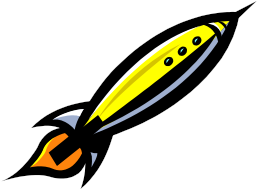 Pack 318Rocket DaySummer Fun Day with the Pack - 2012When:	July 14th (Saturday)Activity:	Fire off your own model rocket with the pack.  Watch rockets that can go 1,000 feet in the air with your friends.  Play games outside in the fields and earn a patch.Where:	Blue Jay Point County Park  (Big field)3200 Pleasant Union Church Rd., Raleigh, NC 27614Time:	10am to 12 Noon. Refreshments will be served.  In case of a rain out, the pack will organize another day and email details.Registration:	If you want to join the fun, please fill out the RSVP form at http://cubscoutpack318.weebly.com/july---rocket-day.html 	no later than Tuesday 7/3/11.  Registration allows us to plan attendance, refreshments and your patch. Rockets Kits:	You may purchase a rocket kit & 2 or 3 engines by going to Michaels, AC Moore or a local hobby shop (like WJ Toys in Wake Forest). You may also purchase from these websites:			http://www.ehobbies.com	http://www.estesrockets.com	http://www.hobbylinc.com	You do not need to purchase a launcher.  The Pack has the launcher.  You just need a rocket, some wading, and your engines and off you go!  The Pack recommends purchasing a rocket that uses B6-4 ENGINES to be launched. 